DEVELOPING YOUR SELF-ESTEEMCH 3, Part 2From GLENCOE HEALTH (2011)BIG IDEA: Healthy identity is based on being a person of good character. NEW VOCAB:personal identity: _________________________________________________________________________________________________ role model: _________________________________________________________________________________________________personality: _________________________________________________________________________________________________character: _________________________________________________________________________________________________integrity: _________________________________________________________________________________________________constructive criticism: _________________________________________________________________________________________________Your Personal Identity Your _______________________ _______________________ describes who you _______________________. Identity _______________________ is one of the most important tasks you will _______________________ during your _______________________ years.Your _______________________ _______________________ depends a lot on your _______________________ and _______________________.How Identity FormsInfluences on Personal Identity:_______________________ and _______________________ , _______________________ , _______________________  , _______________________ , _______________________ , _______________________ , _______________________ , _______________________ Goals, _______________________ ExperiencesYou may identify a _______________________ who you _______________________ up to and want to be like. Aspects of IdentityYour _______________________ sets you apart from other people and _______________________ how you will react in certain _______________________. The Importance of Good Character_______________________ plays a significant role in your _______________________, actions, and _______________________.Good character is an outward _______________________ of inner _______________________ and is a vital part of _______________________ identity.A person of good _______________________ demonstrates core _______________________ values, such as _______________________, _______________________, and respect. Traits of Good CharacterSix Traits of Good Character______________________________ , ______________________________ , ______________________________ , ______________________________ , ______________________________ , ______________________________By demonstrating the _______________________ of good character consistently in your actions and _______________________, you show others that you have _______________________._______________________ is a sign of _______________________. Working Toward a Positive IdentityYou can _______________________ a healthy _______________________. Your _______________________ and your circumstances influence your identity, but as you _______________________, you control who you _______________________. Tips for Promoting a Healthy IdentityList your _______________________ and _______________________. Surround _______________________ with _______________________, supportive people. Find something that you _______________________ to do, and do it _______________________. Stop making life a _______________________. _______________________ someone _______________________. Recognize Your Strengths and WeaknessesTo begin to understand your identity:_______________________ your _______________________ and _______________________. Be _______________________ of yourself and your _______________________. Be _______________________ of your _______________________ and set realistic _______________________ to improve. Demonstrate Positive ValuesPracticing good _______________________ is not always easy, but it helps you build a positive _______________________. Take actions that demonstrate positive values to build _______________________ and a positive _______________________.Develop a Purpose in Your LifeA sense of _______________________ helps you set _______________________ and work to achieve them. A sense of purpose also provides you with a _______________________ to build a healthy identity Form Meaningful RelationshipsRelationships provide a support system that can help you build _______________________ and develop a sense of _______________________ and _______________________. Within a meaningful relationship, _______________________, friends or others may give you constructive _______________________.Avoid Unhealthful High-Risk BehaviorsTake healthful _______________________ that challenge you to _______________________ skills and to _______________________ in new ways. 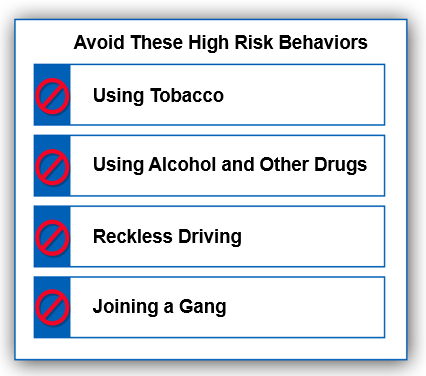 Contribute to the CommunityYour community is your extended _______________________ system. It provides _______________________ and resources to meet many of your _______________________. 